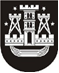 KLAIPĖDOS MIESTO SAVIVALDYBĖS TARYBASPRENDIMASDĖL Klaipėdos miesto SAVIVALDYBĖS tarybos 2013 M. RUGSĖJO 25 D. sprendimo Nr. T2-255 „DĖL pritarimo partnerystės sutarčiai ir KLAIPĖDOS MIESTO ENERGINIO EFEKTYVUMO DIDINIMO DAUGIABUČIUOSE NAMUOSE PROGRAMOS PATVIRTINIMO“ pakeitimo2017 m. birželio 29 d. Nr. T2-146KlaipėdaVadovaudamasi Lietuvos Respublikos vietos savivaldos įstatymo 18 straipsnio 1 dalimi, 2016 m. liepos 11 d. Partnerystės dėl projekto „Daugiabučių namų ir savivaldybių viešųjų pastatų modernizavimo skatinimas“ įgyvendinimo ir bendradarbiavimo rengiant daugiabučių namų investicijų planus bei savivaldybės viešojo pastato investicijų projektą savivaldybėje sutartimi Nr. J9-1226, kuriai pritarta Klaipėdos miesto savivaldybės tarybos 2016 m. birželio 23 d. sprendimu Nr. T2-168 „Dėl pritarimo Partnerystės sutarčiai“, įgyvendindama Klaipėdos miesto savivaldybės tarybos 2013 m. rugsėjo 25 d. sprendimą Nr. T2-255 „Dėl pritarimo Partnerystės sutarčiai ir Klaipėdos miesto energinio efektyvumo didinimo daugiabučiuose namuose programos patvirtinimo“ ir atsižvelgdama į VšĮ Būsto energijos taupymo agentūros suderintus daugiabučių namų atnaujinimo (modernizavimo) investicijų planus, Klaipėdos miesto savivaldybės taryba nusprendžia:1. Pakeisti Klaipėdos miesto savivaldybės tarybos 2013 m. rugsėjo 25 d. sprendimą Nr. T2-255 „Dėl pritarimo Partnerystės sutarčiai ir Klaipėdos miesto energinio efektyvumo didinimo daugiabučiuose namuose programos patvirtinimo“:1.1. papildyti 4.2 papunktį ir jį išdėstyti taip:„4.2. Vyturio g. 7, Vingio g. 35 namams – UAB „Laukininkų valda“;“; 1.2. papildyti 4.3 papunktį ir jį išdėstyti taip: „4.3. Taikos pr. 9, Sausio 15-osios g. 3, Panevėžio g. 15, Panevėžio g. 19, Taikos pr. 3  namams – UAB „Paslaugos būstui“;“;1.3. papildyti 4.4 papunktį ir jį išdėstyti taip: „4.4. Švyturio g. 8, Pušyno g. 29, Pušyno g. 29A, Sportininkų g. 8, Sportininkų g. 14, Sportininkų g. 16, Sportininkų g. 28, I. Simonaitytės g. 17, Nidos g. 40, Sportininkų g. 19, J. Zauerveino g. 10A namams – UAB „Vitės valdos“;“;1.4. papildyti 4.5 papunktį ir jį išdėstyti taip: „4.5. Taikos pr. 23, Taikos pr. 27, Taikos pr. 33, Taikos pr. 35B, Taikos pr. 35C, Taikos pr. 41, Paryžiaus Komunos g. 2, Rumpiškės g. 28, Sausio 15-osios g. 24, Taikos pr. 21, Taikos pr. 35, Rumpiškės g. 18, Rumpiškės g. 19, Rumpiškės g. 20B, Rumpiškės g. 21 namams – UAB „Vėtrungės būstas“;“;1.5. papildyti 4.8 papunkčiu: „4.8. Naujakiemio g. 19 namui – UAB „Debreceno valda“;“;1.6. papildyti 4.9 papunkčiu: „4.9. Baltijos pr. 93 namui – UAB „Klaipėdos būstas LT“;“;1.7. papildyti 4.10 papunkčiu:„4.10. Kretingos g. 43 namui – DNSB „Miško gėlė“;“;1.8. papildyti 4.11 papunkčiu:„4.11. Kooperacijos g. 9 namui – DNSB „Trinytis“;“;1.9. papildyti 4.12 papunkčiu:„4.12. Taikos pr. 95 namui – DNSB „Darna“;“;1.10. papildyti 4.13 papunkčiu:„4.13. Malūnininkų g. 16 namui – DNSB „Malūnas“;“;1.11. papildyti 4.14 papunkčiu:„4.14. Kauno g. 29 namui – DNSB „Naglis“;“;1.12. papildyti 4.15 papunkčiu:„4.15. Danės g. 9 namui – DNSB „Šeimyna“;“;1.13. pakeisti 5.1 papunktį ir jį išdėstyti taip:„5.1. Saulius Budinas, Savivaldybės administracijos direktorius, – Priežiūros komiteto pirmininkas.“;1.14. pakeisti nurodytu sprendimu patvirtintą Klaipėdos miesto energinio efektyvumo didinimo daugiabučiuose namuose programą:1.14.1. pakeisti 4 punktą ir jį išdėstyti taip:„4. Klaipėdos mieste gyvena 158 541 gyventojas. Klaipėdos miesto savivaldybės statinių naudotojų sąraše įrašyti 1 923 daugiabučiai namai. 506 daugiabučius namus administruoja daugiabučių namų savininkų bendrijos, 30 daugiabučių namų administruoja patys savininkai, sudarę jungtinės veiklos sutartį, 1 387 daugiabučius namus administruoja savivaldybės paskirti daugiabučių namų bendrojo naudojimo objektų administratoriai. Tai uždarosios akcinės bendrovės „Danės būstas“, „Debreceno valda“, Būsto plėtros ir investicijų centras, „Klaipėdos bendrabutis“, „Laukininkų valda“, „Jūros būstas“, „Paslaugos būstui“, „Vitės valdos“, „Vėtrungės būstas“, „Klaipėdos būstas LT“. Dauguma pastatų yra daugiaaukščiai. Dominuoja plytų ir blokų mūro ir gelžbetonio plokščių namai. Daugiausia daugiabučių namų Klaipėdos mieste statyti iki 1993 metų. Kaip ir daugelyje kitų tuo pačiu metu statytų pastatų Lietuvoje, namai buvo pastatyti pagal žemus energinio efektyvumo standartus ir laikui bėgant jų būklė dėl nepakankamos techninės priežiūros vis prastėjo. Vidutinis buto plotas yra apie 49 m². Vieno namų ūkio skaičiuotinas šilumos energijos suvartojimas yra apie 170 kWh/m² per metus ir už tai vidutiniškai sumoka apie 12,74 Eur.“;1.14.2 pakeisti 6 punktą ir jį išdėstyti taip:„6. Energinio efektyvumo didinimo priemonių įgyvendinimas daugiabučiuose namuose, kuriuose tokios priemonės buvo įgyvendintos, parodė, kad po jų įgyvendinimo sutaupoma apie 50 proc. energijos, lyginant su energijos sąnaudomis iki šių priemonių įgyvendinimo, o sutaupytos lėšos dėl sumažėjusių šildymo išlaidų dažniausiai skiriamos investicijoms padengti. Pavyzdžiui, Debreceno g. 41 namas, kuriame įkurta daugiabučio namo savininkų bendrija ,,Lelija“, vieno kvadratinio metro šildymui per metus sunaudoja apie 45 kWh šilumos ir už tai vidutiniškai sumoka apie 3,48 Eur/m2 per metus.“;1.14.3. papildyti 8 punktą ir jį išdėstyti taip: „8. Rengiant Programą, Klaipėdos mieto savivaldybės iniciatyva buvo atrinkti 24 daugiausia energijos suvartojantys daugiabučiai pastatai, vėliau buvo įtraukti dar 6 daugiabučiai namai. Pagal 2016 m. Aplinkos ministro kvietimą teikti paraiškas atnaujinti (modernizuoti) daugiabučius namus, Klaipėdos miesto savivaldybė atrinko dar 19 daugiabučių namų. Yra parengti jų energinio naudingumo sertifikatai bei daugiabučių namų atnaujinimo (modernizavimo) investicijų planai. Vertinimo rezultatai parodė, kad visų pastatų energinio naudingumo klasė yra D arba E ir vidutinis šilumos suvartojimas yra 180 kWh/m2 per metus. Kai kuriuose atrinktuose namuose energijos suvartojimas yra labai didelis ir siekia net 220 kWh/m2 per metus ir daugiau.“;1.14.4. pakeisti 15 punktą ir jį išdėstyti taip: „15. Programa įgyvendinama dviem etapais. Detalų kiekvieno etapo įgyvendinimo planą rengia ir jo įgyvendinimą organizuoja Klaipėdos miesto savivaldybės administracija. Pirmojo etapo įgyvendinimas skirtas parengiamiesiems investicijų planų įgyvendinimo darbams atlikti (investicijų planų aptarimui su būsto savininkais, galimomis investicijų planų korekcijomis, finansavimo užtikrinimui, reikalingų paslaugų ir darbų pirkimams):15.1. pirmojo etapo įgyvendinimas 24 daugiabučiams namams pradedamas ne vėliau kaip iki 2013 m. gruodžio 15 d;15.2. pirmojo etapo įgyvendinimas 6 daugiabučiams namams pradedamas ne vėliau kaip iki 2014 m. gruodžio 15 d.;15.3. pirmojo etapo įgyvendinimas 19 daugiabučių namų pradedamas ne vėliau kaip iki 2017 m. rugsėjo 1 d.“;1.14.5. pakeisti 16 punktą ir jį išdėstyti taip:„16. Antrasis Programos įgyvendinimo etapas apima rangos darbų pagal investicijų projektus, patvirtintus pagal Programą, įgyvendinimą:16.1. antrojo etapo įgyvendinimas 24 daugiabučiams namams baigiamas ne vėliau kaip iki 2014 m. gruodžio 15 d.;16.2. antrojo etapo įgyvendinimas 6 daugiabučiams namams baigiamas ne vėliau kaip iki 2015 m. gruodžio 15 d.;16.3. antrojo etapo įgyvendinimas 19 daugiabučių namų baigiamas ne vėliau kaip iki 2018 m. gruodžio 31 d.“;1.14.6. pakeisti 24 punktą ir jį išdėstyti taip:„24. Rengiant investicijų planus, nustatyta, kad vertinant skaičiuojamosiomis kainomis šiai Programai įgyvendinti, priklausomai nuo pasirinktų atnaujinimo priemonių, reikėtų apie 21–29,5 mln. Eur.“;1.14.7. pakeisti 25.1 papunktį ir jį išdėstyti taip: „25.1 Daugiabučių namų atnaujinimo (modernizavimo) programoje numatytomis lėšomis galėtų būti teikiamas lengvatinis kreditas su ne didesnėmis kaip 3 procentų fiksuotomis metinėmis palūkanomis, butų ir kitų patalpų savininkams valstybės lėšomis apmokama arba kompensuojama:100 proc. faktinių išlaidų projektui ar jo daliai parengti, po 2015 m. spalio 1 d. butų ir kitų patalpų savininkams apmokama arba kompensuojama 50 proc. šių išlaidų;100 proc. faktinių išlaidų už statybos techninę priežiūrą iki 2016 m. gruodžio 31 d., nuo 2017 m. sausio 1 d. apmokama arba kompensuojama 50 proc. šių išlaidų;100 proc. už daugiabučio namo atnaujinimo (modernizavimo) projekto įgyvendinimo administravimo paslaugas, suteiktas iki 2016 m. gruodžio 31 d. (tačiau neviršijančių 0,1 Eur/mėn. už kv. metrą buto naudingojo ar kitų patalpų bendrojo ploto), nuo 2017 m. sausio 1 d. apmokama arba kompensuojama 50 proc. šių išlaidų;15 procentų investicijų, tenkančių investicijų plane nurodytoms valstybės remiamoms energinį efektyvumą didinančioms priemonėms įgyvendinti. Šios paramos dydis pagal parengtus investicijų planus sudarytų apie 3,2–4,4 mln. Eur.“;1.14.8. pakeisti 25.2 papunktį ir jį išdėstyti taip: „25.2. 100 % valstybės parama apmokant kredito draudimo, jeigu kreditas draudžiamas, ir kiekvieno mėnesio kredito ir palūkanų įmokas teikiama: 25.2.1 daugiabučio namo butų savininkams, turintiems teisę į būsto šildymo išlaidų kompensaciją, pagal Lietuvos Respublikos piniginės socialinės paramos nepasiturintiems gyventojams įstatymą; 25.2.2 savivaldybėms – už jų nuosavybės teise valdomas gyvenamąsias patalpas;“;1.14.9. pakeisti 25.3 papunktį ir jį išdėstyti taip: „25.3. Klimato kaitos specialiosios programos lėšomis galėtų būti kompensuojama:25 procentai, jeigu statybos rangos darbų pirkimas daugiabučio namo atnaujinimo (modernizavimo) projektui ar jo daliai įgyvendinti įvykęs iki 2015 m. kovo 31 d. ir šis projektas įgyvendintas iki 2017 m. liepos 1 d. (jeigu įgyvendinus projektą pasiekiama ne mažesnė kaip C pastato energinio naudingumo klasė);20 procentų, jeigu daugiabučio namo atnaujinimo (modernizavimo) projektas įgyvendintas iki . gruodžio 31 d. (jeigu įgyvendinus projektą pasiekiama ne mažesnė kaip C pastato energinio naudingumo klasė);15 procentų, jeigu daugiabučio namo atnaujinimo (modernizavimo) projektas įgyvendintas po . gruodžio 31 d., bet ne vėliau kaip iki . gruodžio 31 d. (jeigu įgyvendinus projektą pasiekiama ne mažesnė kaip C pastato energinio naudingumo klasė).Pagal parengtus investicijų projektus ši paramos suma sudarytų apie 4,2–5,9 mln. Eur.“;1.14.10. pakeisti 26 punktą ir jį išdėstyti taip:„26. Visų šiame skyriuje nurodytų finansavimo šaltinių parama Programai įgyvendinti skiriama vadovaujantis paramą reglamentuojančiais teisės aktais (Lietuvos Respublikos valstybės paramos būstui įsigyti ar išsinuomoti ir daugiabučiams namams atnaujinti (modernizuoti) įstatymu, Lietuvos Respublikos piniginės socialinės paramos nepasiturintiems gyventojams įstatymu, Valstybės paramos daugiabučiams namams atnaujinti (modernizuoti) teikimo ir daugiabučių namų atnaujinimo (modernizavimo) projektų įgyvendinimo priežiūros taisyklėmis ir kitais teisės aktais).“2. Skelbti šį sprendimą Teisės aktų registre ir Klaipėdos miesto savivaldybės interneto svetainėje.Savivaldybės merasVytautas Grubliauskas